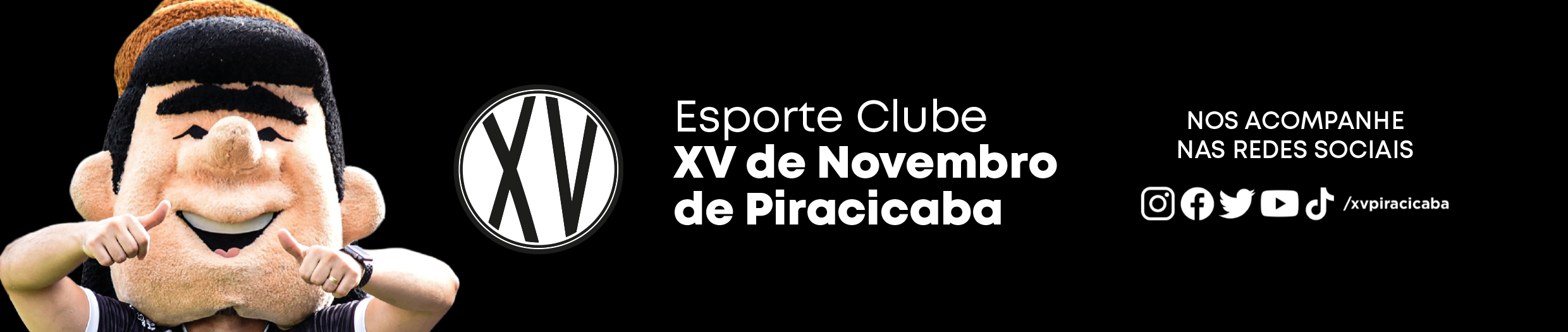 Apresentação oficialNome completo – Vitor Alexandre Maranho Braga
Apelido – Vitor Braga
Posição – Meio-campista
Data de Nascimento – 15/02/1995 - 27 anos
Naturalidade – Bandeirantes/PR
Altura – 1,83mEquipes:2013/14 – Rio Branco/SP2015 – América/SP2016/17 – Bragantino/SP2017 – Guarani/SP2018 – Novoperário/MS2018 – Nacional/SP2019 – Rio Claro/SP2020 – Votuporanguense/SP2020 – URT/MG2020 – Internacional de Limeira/SP2020/21 - Grêmio Anápolis/GO2021/22 - AD Sanjoanense (Portugal)2022 – XV de Piracicaba/SP2023 – Botafogo/PB